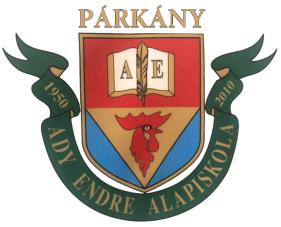 Ady Endre Alapiskola Základná škola Endre Adyho s VJMAdy utca 9, 943 01 Párkány - Adyho 9, 943 01 Štúrovo mail: info@adysuli.sk - web: www.adysuli.sk      Tel./Fax: 036/ 7520730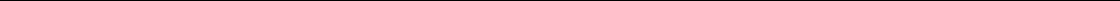 Žiadosť o oslobodenie od povinnosti dochádzať do školy a povolenie individuálneho vzdelávaniaDolupodpísaný/á .................................................................., bytom ............................................................................... na základe §23 a §24 odsek 2 bod a zákone č. 245/2008 Z. z. Zákon o výchove a vzdelávaní (školský zákon) a o zmene a doplnení niektorých zákonov žiadam o oslobodenie môjho dieťaťa od povinnosti dochádzať do školy a o povolenie individuálneho vzdelávania pre moje dieťa, ktoré je žiakom školy a ktorému jeho zdravotný stav neumožňuje účasť na vzdelávaní v škole.Meno a priezvisko dieťaťa: 	Dátum narodenia: 	Bydlisko: 	 PSČ: 	Dátum: ___. ___. 20___	Podpis zákonného zástupcuPríloha: vyjadrenie lekára